Priedas Nr. 5. Atliekų apdorojimo ir laikymo planas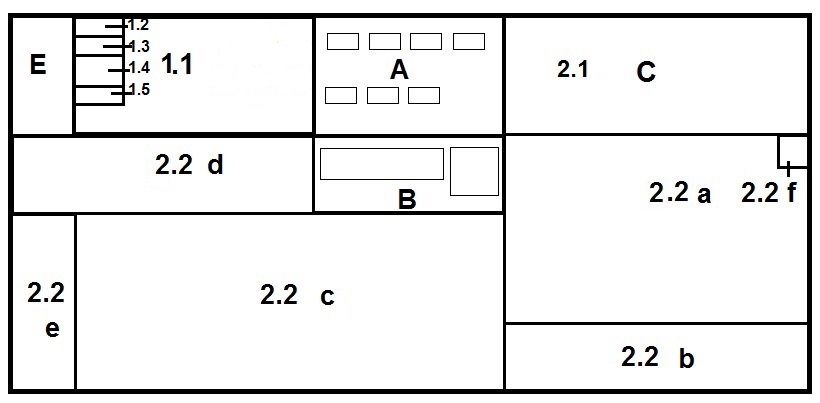 E - Atliekų priėmimo zonaA - AutoklavaiB - Rūšiavimo stalai, smulkintuvasC - Šaldiklis1.1 Pavojingų medicininių atliekų laikymo zona 1.2 Gyvsidabrio turinčios atliekų laikymo zona1.3 Pavojingų cheminių medžiagų laikymo vieta1.4 Fotografijos atliekų laikymo vieta1.5 Užterštų pašluosčių, servetėlių, darbo rūbų laikymo vieta2.1 Kūno dalių, kraujo paketų, konservuoto kraujo laikymo zona2.2 a Surinktų nepavojingų medicininių atliekų laikymo zona2.2 b Susidariusių pakuočių atliekų laikymo zona2.2 c Susidariusių mišrių medicininių atliekų rūšiavimo ir smulkinimo likučių laikymo zona2.2 d Susidariusių plastikų atliekų laikymo zona2.2 e Susidariusių metalų atliekų laikymo zona2.2.f Surinktų fotografijos atliekų laikymo zona